(Approved by AICTE, New Delhi& Affiliated to JNTU, Kakinada)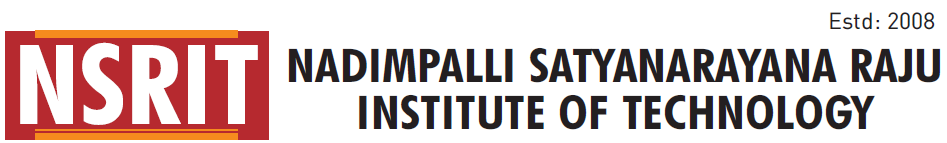 SONTYAM, ANANDAPURAM, Visakhapatnam-531173NSRIT/CIR/staff/2017-18/16					         			  Date: 22.06.2017CIRCULARTo: HODs of CE/EEE/ME/ECE/CSE/ S&H All are HODs requested to attend the meeting with Secretary Dr.N.Prasada Raju garu in board room at 3.30 pm. on 22-06-2017AgendaHODs are come with your lab/department pending proposals with complete details for finalization & approval.HOD-EEE-come with MAT lab software comparative statement note for finalize & calibration expensesHOD-CSE come with purchase of 2GB RAM for DT lab for finalizationHOD - ME come with details of lab servicing estimates & CNC lathe machine purchase proposal.HOD-ECE come with lab servicing estimates Any pending proposal, respective HODs are requested to come for discussions with GS and get finalization.HOD - S&H - finalization of first year orientation programme. Any other matters for finalization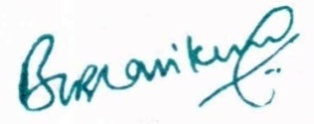 Dr. B.V.R.Ravi Kumar										  PrincipalCopy to Secretary – for kind informationVice Principal & Dean- Academics: for information Asst.Principal : for informationAll HODs – CE/EEE/ME/ECE/CSE/S&H: for information A.O. : for information 